Результаты работы МФЦ г. Сургута с 02.02.2015 по 07.02.2015Диаграмма посещаемости (почасовая) Основные показатели МФЦ г. Сургута 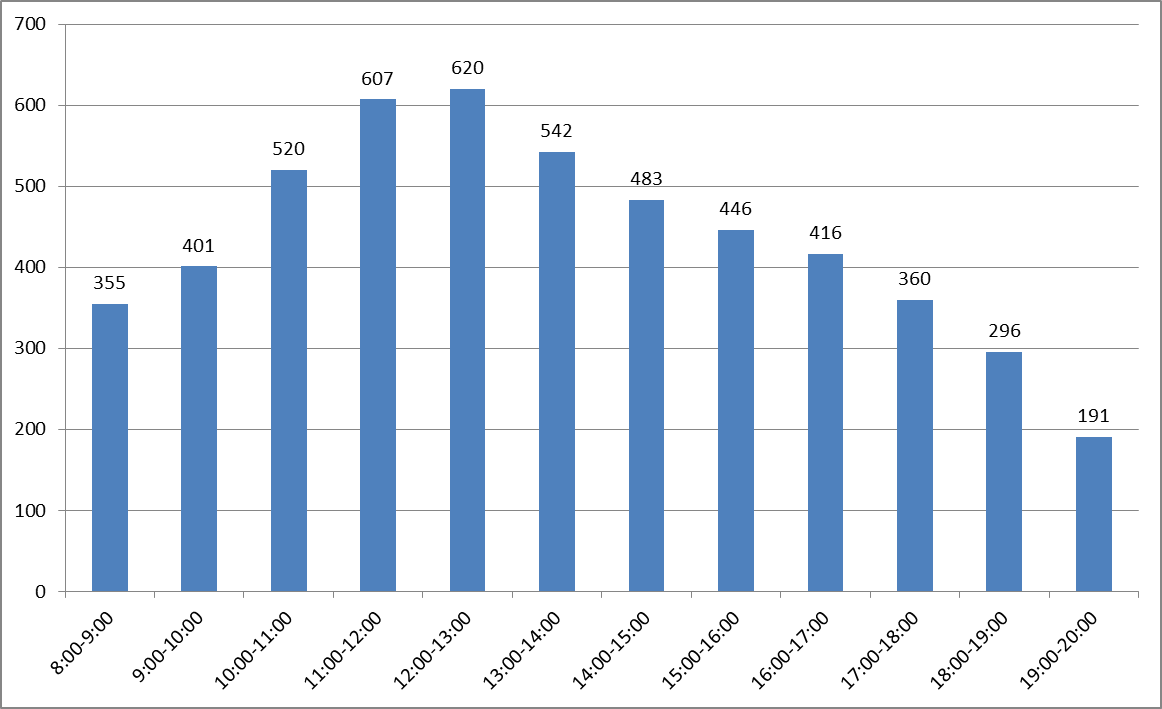 Исходя из распределения посещаемости по часам приема, МКУ «МФЦ г. Сургута» рекомендует заявителям обращаться за предоставлением услуг:с 8.00 до 9.00 часов, а также по предварительной записи на удобное время (телефон для записи 206-926).Обслужено 5 438 человек, в том числе:- на удаленных рабочих местах – 201;- по предварительной записи – 104. Количество сформированных дел – 2 153, в том числе:- на удаленных рабочих местах - 191.Среднее время ожидания в очереди - 29 минут.Среднее время обслуживания одного заявителя – 21 минута.Наиболее востребованные услуги:- государственная регистрация прав на недвижимое имущество и сделок с ним;- предоставление мер социальной поддержки;- прием документов для получения (замены) паспорта гражданина РФ, удостоверяющего личность гражданина РФ на территории РФ;- предоставление денежной компенсации расходов на проезд в городском пассажирском транспорте общего пользования отдельным категориям населения.